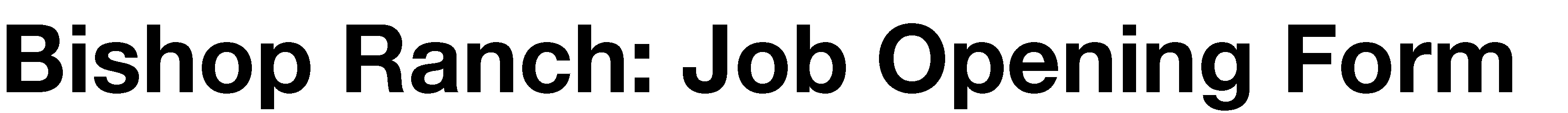 Company Salt and Straw Ice CreamPosition Ice Cream ScooperCompany Contact 
Email: People@saltandstraw.com
Link for Job application below

https://www.paycomonline.net/v4/ats/web.php/jobs/ViewJobDetails?job=18329&clientkey=23DCD3D34AB53C37325ADADD8EEC2CD6Job Type Food and RetailJob Description Day in the Life of a Scooper:
Contribute to an environment where we create wonder for our team & guests
Play a role in connecting with our customers, fellow team members, and the community
Provide outstanding customer service in a fast-paced, high-volume environment
Be you! We recognize the value different perspectives & cultures bring to an organization
Respect safety and quality standards to create a consistently exceptional experience for our customersRequired QualificationsScooper Qualifications: We are proud to be a first-job employer! No previous work experience is required.
16 years or older
Open availability including evenings, weekends & holidays
Can stand on your feet for long periods of time and perform physically demanding tasks in close proximity to others
Have a Current Food Handlers card (You can acquire this after you receive a job offer)